ПРАКТИКО-ОРИЕНТИРОВАННЫЙ ПОДХОД  В РАЗВИТИИ КОММУНИКАТИВНОЙ КОМПЕТЕНЦИИ  НА ЗАНЯТИЯХ ПО РУССКОМУ ЯЗЫКУ  В КАЗАХСКОЙ АУДИТОРИИ Жарбулова С.Т.Кызылординский государственный университет имени Коркыт Атаг.Кызылорда, Казахстан    В статье рассматривается вопрос об использовании  дидактического материала   из школьных учебников  как одного  из средств    развития профессиональной коммуникативной компетентности будущих учителей.В зависимости  от уровня индивидуальной  подготовленности студенты обучаются  самостоятельной работе  с научно-учебным текстом, который предусматривает  пошаговое  совершенствование  устной и письменной русской и казахской профессиональной речи. Адаптированный дидактический материал из школьных учебников   является эффективным  средством  организации учебных педагогических ситуации, где проявляется личностно–деятельностный подход.   Ключевые слова: профессиональный русский язык, коммуникативная компетентность, адаптированный текст из учебников. Summary. In the article  considers a question about the use  of didactic material   from school textbooks  as one  of facilities    of development of professional communicative competence of future teachers.  Depending on the level of individual  preparedness  students study  to independent work  with scientific- educational  text that envisages  incremental  perfection  of the spoken and writing Russian and Kazakh professional language.  The adapted didactic material from school textbooks   is the effective means of organization educational pedagogical to the situation, where  activity  approach shows up personality .   Key words: professional Russian, communicative  competense,  adapted text on speciality.     Профессиональный русский язык  в казахской аудитории  является одним из значимых   профилирующих  дисциплин  способствующий  формированию  профессиональной  компетенции будущих  специалистов. Дисциплина «Профессиональный русский язык» является базовой дисциплиной бакалавриата объемом в 2  кредита, который должен обеспечить языковую готовность  студента для дальнейшего овладения специальных дисциплин.  Непрерывное развитие системы образования и социальные требования к личности  учителя технологии  отражается  в содержании многоуровневой системы  профессионального образования.         Профессиональный русский язык в казахской аудитории выполняет функцию формирования  и развития коммуникативной  компетенции полилингвальной личности будущего учителя  технологии.  Основная цель обучения профессиональному русскому языку в казахской  аудитории состоит в том, чтобы обеспечить языковое развитие  студентов, помочь им овладеть  функционирующим  межнациональным языком: сформировать умения и навыки устной и письменной деловой речью специалиста. Поэтому  от уровня его преподавания во многом зависят личностные успехи казахоязычных студентов в овладении, как самим профессиональным  русским языком, в качестве средства общения во всех формах его применения, так и  профессиональными  коммуникативными навыками казахского, русского и английского  языков.       Акцентируя внимание на значимость  совершенствования психолого-педагогических условий формирования профессиональной коммуникативной компетенции полилингвальной личности, мы  пришли  к выводу, что целесообразно использовать на практических занятиях профессионального  русского языка дидактический материал  из  школьных  учебников, ориентируясь  на благоприятные возможности создания  педагогических учебных  ситуации для формирования профессиональной компетенции  специалиста. Так как он заставляет студентов осознавать и задумываться над многими учебно-воспитательными задачами, помогает всесторонне   рассмотреть содержание специальности и изучить  тонкости профессии. Дидактический материал  из  школьных  учебников является одним из эффективных средств соединения учебного процесса с воспитательными задачами. Данный метод организации учебной деятельности представляет возможность реализовать идею  практико-ориентированного обучения на основе  обеспечения междисциплинарных связей, органично связывающий языковые дисциплины  с профилирующими.      На занятиях по профессиональному русскому языку  специальности 5В012 - «Профессиональное обучение», опираясь на  Типовую учебную программу,    мы разработали  дидактический материал по  школьным  учебникам. Дидактический материал из учебника, являясь  систематизированным  и апробированным  научно-учебным источником знаниевой парадигмы, в нашем случае даёт возможность  соединить дисциплины по методике преподавания  урока технологии с профессиональным русским языком в казахской аудитории.          На занятии  преподаватель   должен  предусмотреть использование  информационно-коммуникативных технологий  обучения для организации учебной деловой  игры.   С целью   реализации Я-концепции  студентам  предлагается   пошагового  выполнение  рече-мыслительных индивидуальных  действий,   здесь на интерактивной доске предлагается текст упражнения  с  лексико-грамматическими  заданиями.   В зависимости  от уровня индивидуальной  подготовленности на материале учебного текста студенты обучаются  самостоятельной работе  с научным текстом, который предусматривает  пошаговое  совершенствование, во-первых, техники чтения:первый шаг – действие:   для предварительного  ознакомления  с  текстом  преподаватель предлагает  студентам чтение-просмотр, здесь студент читает заголовок текста,  визуально просматривает  объем и содержание материала, отвечает на вопрос «О чем этот текст?»;второй шаг-действие: условно выполнив  первое действие, уделяется время для ознакомительного чтения под руководством преподавателя. Участие преподавателя при ознакомительном чтении текста  необходима, так как преподаватель контролирует  правильность аудирования и способствует своевременному  устранению  недостатков чтения студентов;третий  шаг-действие: организация деятельности по  совершенствованию навыков чтения продолжается  углубленным чтением текста. При таком чтении  студенты не только  изучают содержание текста, но и работают  детально над структурой и лексико-грамматическими единицами текста. В результате  студент перерабатывает  информацию, запоминает содержание, осваивает научную лексику, развивает навыки самостоятельной разработки репродуктивного текста.  Во-вторых, выполняя   пошаговые  действия  чтения текста, студенты  развивают навыки фиксации  прочитанной научно-учебной  информации,  что  способствует совершенствованию  навыков письменной речи. Письменная работа по прочитанному  тексту  формирует навыки  анализа и свертывания информации, повышает работоспособность  и продуктивность  личностной деятельности будущего специалиста.      Например,   в ходе изучения темы «Грамматика профессионального русского языка» можно использовать  дидактический материал из учебника  «Технология. 5 класс» текст «Устройство и управление сверлильным станком». Цель данного учебного текста заключается в формировании коммуникативных навыков будущего учителя технологии для обучения  учащихся приемам сверления, расширить методические навыки будущего учителя технологии  демонстрации  работы с устройством сверлильного станка и принципом его работы.     Предтекстовые задания:А) Объясните, как Вы  представляете  себе  сверлильный  станокБ)  Переведите на казахский  язык термин «сверлильный  станок»В)  Составьте  ассоциацию «Сверлильный  станок»1.________________________________2.________________________________3.________________________________4.________________________________5.________________________________     Текстовые  задания:А) Изучите Рис. 1. Сверлильный станок.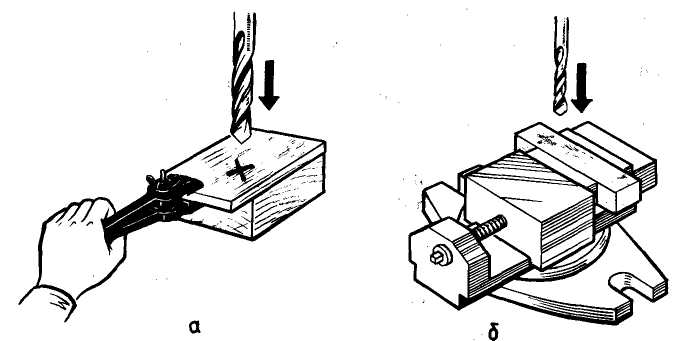 Рис. 1. Сверлильный станок:а - общее устройство; б - кинематическая схема: 1 - плита; 2 - стол; 3 - кнопки пуска и остановки; 4 - патрон; 5 - ремень приводной; 6 – электродвигатель    Б) Прочитайте  текстВ) Определите тип речи, обоснуйте ответД) Составьте тезисный план.***    Сверлильный станок представляет собой технологическую машину, предназначенную для получения отверстий (рис.1). Он состоит из плиты / с колонной, шпиндельной бабки с патроном 4, электродвигателя 6 и клиноременной передачи 5.    Передаточный механизм служит для передачи движения от электродвигателя к рабочему органу, которым является сверло. Оно крепится в патроне, насаженном на вращающийся вал - шпиндель. Вращение от электродвигателя к шпинделю передается с помощью ременной передачи (рис. 1а). Поворотом рукоятки подачи патрон со сверлом можно поднимать или опускать с помощью реечной передачи.      На плите (основание станка) имеется стол для закрепления заготовок и тисков. К плите неподвижно крепится колонка, по которой перемещается шпиндельная бабка.      Штурвал служит для передачи поступательного движения шпинделю - рабочему органу станка. Вращательное движение он получает от электродвигателя через клиноременную передачу.      Скорость сверления зависит от материала обрабатываемой заготовки. Ее определяют по специальным таблицам. Изменить частоту вращения шпинделя можно переносом приводного ремня с одной ступени шкива на другую.             Послетекстовые заданияА) Используя  текст, напишите  ответы  на  вопросы Б) Выполните  письменно:   В работе по развитию  коммуникативной компетенции  профессиональной  русской речи студентов  казахской аудитории используются  упражнения аналитико-синтетического характера для развития навыков суждения о прочитанном тексте, здесь  преподаватель предлагает задания  требующие создания нового текста на основе данного. Например,   выполнив предтекстовые, текстовые, послетекстовые  задания, студентам предлагается  написать   изложение  по тексту «Сверлильный станок». Нами было апробировано использование данного вида письменной работы в условиях профессиональной высшей школы. Хотелось бы подчеркнуть на значимость на вид письменной работы, который, во-первых, является средством  проверки усвоения  учебного материала, во-вторых, на основе   логического  мышления развивает речь, расширяет словарный запас и т.д.    Для обеспечения  качества ЗУН по профессиональному русскому языку студентов казахской аудитории преподаватель должен не только разрабатывать  упражнения и задания к адаптированным текстам по специальности, но и акцентировать внимание на то, чтобы образовательные задачи каждого занятия  были   индивидуально достижимы, так как систематизация  личностной деятельности студента является гарантом самообразования и самосовершенствования. Следовательно, необходимо использовать  дидактический материал из школьных учебников для того, чтобы формировать профессиональную компетенцию будущего учителя, а рече-мыслительные действия по адаптированным учебным текстам будут способствовать развитию  профессиональной коммуникативной компетенции   будущего специалиста. Библиографический список:1. Талызина Н.Ф. Управление процессом усвоения знаний. – М.: Изд-во МГУ. 2-е изд., доп. и испр., 1984.2. Жарбулова С.Т., Тайман С.Т.  Алгоритмические упражнения как способ развития профессиональной коммуникативной компетенции будущего специалиста // Журнал «Международный журнал прикладных и фундаментальных исследований» №2 (часть 2), 2014 г. с.103-106  3. Петерс В.А. Педагогическая  психология. В вопросах и ответах: учебное пособие.- М.: ТК Велби, изд-во Проспект,2004Сведения об автореФамилия : ЖарбуловаИмя:           Сауле Отчество:  Траровна,Ученая степень, специальность: кандидат педагогических наук,             13.00.08-Теория и методика профессионального образованияУченое звание: профессор РАЕМесто работы: Кызылординский государственный  университет имени Коркыт АтаДолжность: ст. преподаватель кафедры русского языка и литературыДомашний адрес: 120015, Казахстан,                                        г.Кызылорда.                                         ул.Сулейменова 78Домашний,сотовый телефон: 8-742-2-27-66-98; 8-777-363-32-70Е-mail: zharbul@mail.ruНаучные интересы: методика преподавания  русского языка как иностранного, психолингвистика, социопедагогикаСогласен с публикацией статьи на сайте до выхода журнала из печати? Да№вопросыответы1Что такое сверлильный станок,  из каких частей он состоит?2Какие механизмы передачи движения имеются в сверлильном станке?3Назовите органы управления сверлильным станком. Для чего они предназначены?4Отчего возникает биение сверла? Как его устранить?5Почему после окончания сверления на станке нельзя резко отпускать штурвал?№выпишитепримерыперевод на казахский язык1ключевые  слова и словосочетания---2термины---3профессиональная лексика---